Szigeti Zoltán: Szundító növények3. osztály környezetismeretSzókeresőKeresd meg a szövegben elbújt, növényekkel kapcsolatos 7 darab szót! 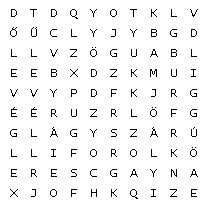 Rajzolj!Rajzolj le egy örökzöld és egy lombhullató fát! Fogalmazd meg, miben különböznek egymástól!Keresd ki a szövegből!Miért alszanak téli álmot bizonyos növények?Miért színeződnek el a zöld levelek a tél közeledtével?Miért lehet Magyarországon ma már fügét nevelni?Mi történik a télen is zöldellő növényekkel, amelyekre azt mondjuk, hogy örökzöldek?